№ п/пНаименование товара, работ, услугЕд. изм.Кол-воТехнические, функциональные характеристикиТехнические, функциональные характеристики№ п/пНаименование товара, работ, услугЕд. изм.Кол-воПоказатель (наименование комплектующего, технического параметра и т.п.)Описание, значение1.ДомикМФ 5.094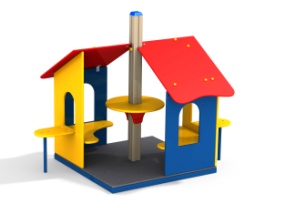 шт.11.ДомикМФ 5.094шт.1Высота  (мм) 1500(± 10мм)1.ДомикМФ 5.094шт.1Длина  (мм)1900(± 10мм)1.ДомикМФ 5.094шт.1Ширина  (мм) 1500(± 10мм)1.ДомикМФ 5.094шт.1Применяемые материалы Применяемые материалы 1.ДомикМФ 5.094шт.1СтолбыВ кол-ве 1  шт. клееного деревянного  бруса, сечением не менее 100х100 мм и имеющими скругленный профиль с канавкой  посередине. Сверху столбы должны заканчиваться пластиковой  заглушкой синего цвета в форме четырехгранной усеченной пирамиды.Снизу столбы должны оканчиваться металлическими оцинкованными  подпятниками выполненным из листовой стали толщиной не менее 4 мм и трубы диаметром не менее 42 мм и толщиной стенки 3.5 мм, подпятник должен заканчиваться монтажным круглым фланцем выполненным из стали толщиной не менее 3 мм, которые бетонируются в землю.1.ДомикМФ 5.094шт.1ПолыВ количестве 1 шт. должен быть выполнен из ламинированной, противоскользящей, влагостойкой фанеры толщиной не менее 18 мм, площадью не менее 2м², опирающейся на металлокаркас  из трубы сечением не менее 50х25 мм.1.ДомикМФ 5.094шт.1Крыша В кол-ве 1 шт. Скаты крыши выполнены из фанеры толщиной не менее 15мм скрепляются между собой на оцинкованные уголки 40х40х2,5.1.ДомикМФ 5.094шт.1ОграждениеВ кол-ве 4шт. должно быть выполнено из влагостойкой фанеры марки ФСФ сорт не ниже 2/2 и толщиной не менее 24 мм.1.ДомикМФ 5.094шт.1Скамейки и столикиВ кол-ве 2шт и 2 шт. должны быть выполнено из влагостойкой фанеры марки ФСФ сорт не ниже 2/2 и толщиной не менее 21 мм. Опирающиеся на  трубу диаметром не менее 26 мм.1.ДомикМФ 5.094шт.1Столик круглый центральныйВ кол-ве 1 шт, должен быть выполнен из влагостойкой фанеры марки ФСФ сорт не ниже2/2 толщиной не менее 24 мм, имеет вырез в центре под столб, крепится при помощи двух фанерных накладок.1.ДомикМФ 5.094шт.1МатериалыКлееный деревянный брус  и деревянные бруски должны быть выполнены из сосновой древесины, подвергнуты специальной обработке и сушке до мебельной влажности 7-10%, тщательно отшлифованы  со всех сторон и покрашены в заводских условиях профессиональными двух компонентными красками. Влагостойкая фанера должна быть  марки ФСФ сорт не ниже 2/2, все торцы фанеры должны быть закругленными, радиус не менее 20мм, ГОСТ Р 52169-2012 и окрашенная двухкомпонентной краской, специально предназначенной для применения на детских площадках, стойкой к сложным погодным условиям, истиранию, устойчивой к воздействию ультрафиолета и влаги. Металл покрашен полимерной-порошковой краской. Заглушки пластиковые, цветные. Все метизы оцинкованы.1.ДомикМФ 5.094шт.1ОписаниеДомик состоит из четырёх фанерных ограждений и скамеек со столиками. Два столика должны быть на улице. Один столик должен быть круглый с отверстием в середине под столб.